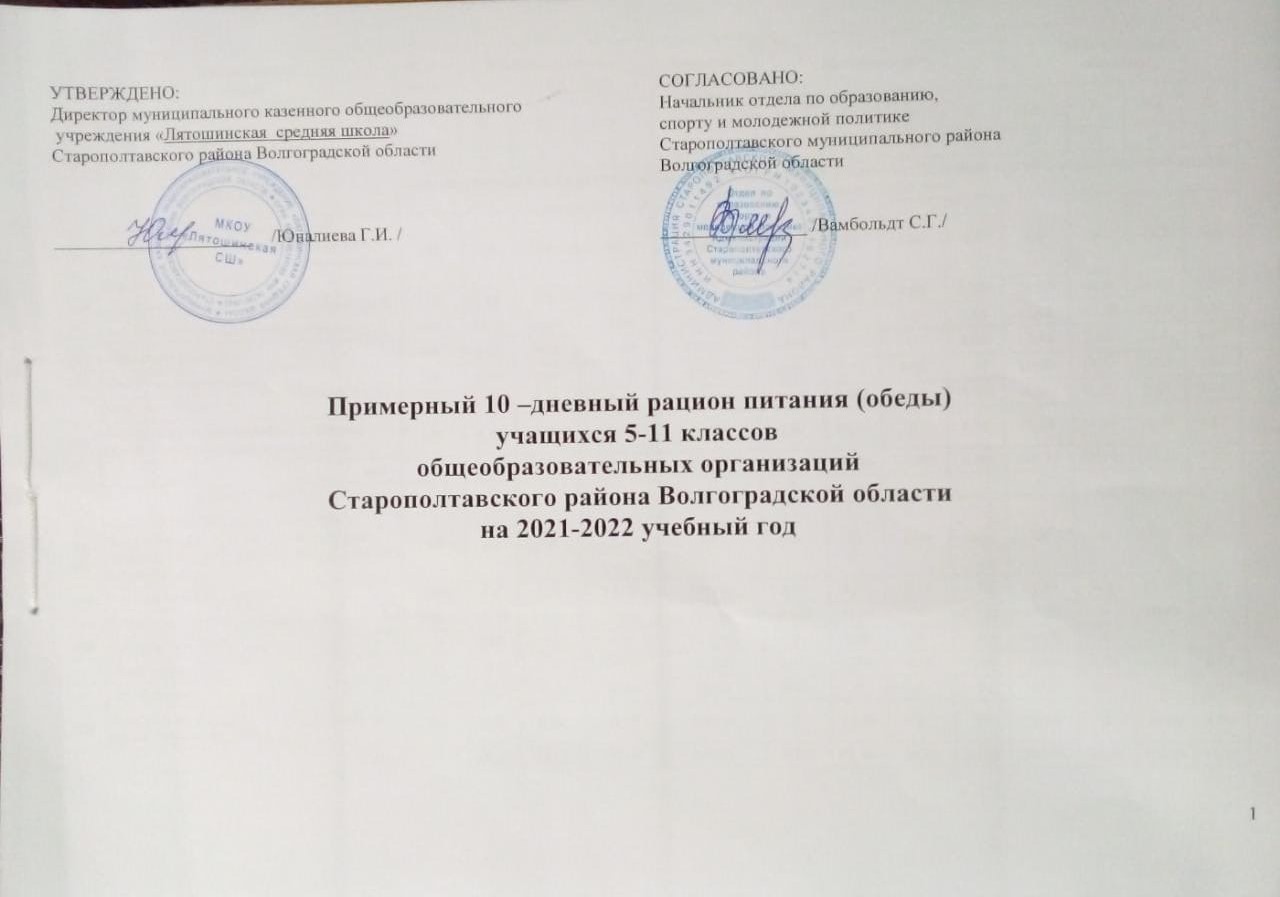 № рец.НаименованиеблюдаВыходпорц.Пищевые вещества(г)Пищевые вещества(г)Пищевые вещества(г)Энергети. ценность КкалВитамины (мг)Витамины (мг)Витамины (мг)Витамины (мг)МинеральныевеществаМинеральныевеществаМинеральныевеществаМинеральныевеществаБЖ УЭнергети. ценность КкалВ1 СА ЕСаРMgFe1234567891011121314151 ДЕНЬ - ОБЕДСборник рецептур блюд и кулинарных изделий для предприятий общественного питания при общеобразовательных школах под редакцией В.Т. Лапшиной 2004 годСборник рецептур блюд и кулинарных изделий для предприятий общественного питания при общеобразовательных школах под редакцией В.Т. Лапшиной 2004 годСборник рецептур блюд и кулинарных изделий для предприятий общественного питания при общеобразовательных школах под редакцией В.Т. Лапшиной 2004 годСборник рецептур блюд и кулинарных изделий для предприятий общественного питания при общеобразовательных школах под редакцией В.Т. Лапшиной 2004 годСборник рецептур блюд и кулинарных изделий для предприятий общественного питания при общеобразовательных школах под редакцией В.Т. Лапшиной 2004 годСборник рецептур блюд и кулинарных изделий для предприятий общественного питания при общеобразовательных школах под редакцией В.Т. Лапшиной 2004 годСборник рецептур блюд и кулинарных изделий для предприятий общественного питания при общеобразовательных школах под редакцией В.Т. Лапшиной 2004 годСборник рецептур блюд и кулинарных изделий для предприятий общественного питания при общеобразовательных школах под редакцией В.Т. Лапшиной 2004 годСборник рецептур блюд и кулинарных изделий для предприятий общественного питания при общеобразовательных школах под редакцией В.Т. Лапшиной 2004 годСборник рецептур блюд и кулинарных изделий для предприятий общественного питания при общеобразовательных школах под редакцией В.Т. Лапшиной 2004 годСборник рецептур блюд и кулинарных изделий для предприятий общественного питания при общеобразовательных школах под редакцией В.Т. Лапшиной 2004 годСборник рецептур блюд и кулинарных изделий для предприятий общественного питания при общеобразовательных школах под редакцией В.Т. Лапшиной 2004 годСборник рецептур блюд и кулинарных изделий для предприятий общественного питания при общеобразовательных школах под редакцией В.Т. Лапшиной 2004 год20,70,51.Овощи  по сезону (помидор свежий, помидор соленый, огурец свежий, огурец соленый, квашеная капуста, свекла отварная, морковь отварная и т.д.)1001,37,48,510602812,60,12,0021,70,5138 Суп картофельный с крупой и рыбным филе2502,182,8414,2991,500,118,250,050,8024,0066,7026,650,96451 Котлета куриная запеченная с соусом 100/2018,2010,4013,80222,000,1100,070,8617,48181,8928,092,86333 Макароны отварные 1806,129,0034,20243,020,024005,0413,442,8838,40,90639Компот из сухофруктов2000,040,0018,7994,200,031,220,181,6849,5044,5332,031,02Хлеб пшеничный302,280,1815,0671,040,0120,0060,180,404,560,138,460,44628Фрукты в ассортименте(яблоки, бананы, груши, апельсины, мандарины)1500,780,9022,35101,000,0710,3500,5433,3924,9619,484,19итого30,9030,72126,99890,290,35647,82613,0834,40131,11331,78147,019,732 ДЕНЬ - ОБЕД20,70,51.Овощи  по сезону (помидор свежий, помидор соленый, огурец свежий, огурец соленый, квашеная капуста, свекла отварная, морковь отварная и т.д.)1001,37,48,510602812,60,12,0021,70,5110Борщ со сметаной250/102,05,2013,10106,000,058,250,241,5341,9348,8122,651,01436Жаркое по – домашнему (из птицы)25030,3911,2527,04299,610,62511,1000,12543,59060,695,51698Продукт  кисломолочный 1806,965,999,59127,2001,2600216,00025,200,18Хлеб пшеничный302,280,1815,0671,040,0120,0060,180,404,560,138,460,44  Хлеб ржаной201,320,208,0338,000,0400010,547,414,11,16628Фрукты в ассортименте(яблоки, бананы, груши, апельсины, мандарины)1500,780,9022,35101,00015,000035,00036,006,92итого45,0331,12103,67848,850,72763,61613,022,155353,5896,34188,8015,72№ рец.НаименованиеблюдаВыходпорц.Пищевые вещества(г)Пищевые вещества(г)Пищевые вещества(г)Энергети. ценность КкалВитамины (мг)Витамины (мг)Витамины (мг)Витамины (мг)МинеральныевеществаМинеральныевеществаМинеральныевеществаМинеральныевеществаБЖ УЭнергети. ценность КкалВ1 СА ЕСаРMgFe1234567891011121314153 ДЕНЬ - ОБЕДСборник рецептур блюд и кулинарных изделий для предприятий общественного питания при общеобразовательных школах под редакцией В.Т. Лапшиной 2004 годСборник рецептур блюд и кулинарных изделий для предприятий общественного питания при общеобразовательных школах под редакцией В.Т. Лапшиной 2004 годСборник рецептур блюд и кулинарных изделий для предприятий общественного питания при общеобразовательных школах под редакцией В.Т. Лапшиной 2004 годСборник рецептур блюд и кулинарных изделий для предприятий общественного питания при общеобразовательных школах под редакцией В.Т. Лапшиной 2004 годСборник рецептур блюд и кулинарных изделий для предприятий общественного питания при общеобразовательных школах под редакцией В.Т. Лапшиной 2004 годСборник рецептур блюд и кулинарных изделий для предприятий общественного питания при общеобразовательных школах под редакцией В.Т. Лапшиной 2004 годСборник рецептур блюд и кулинарных изделий для предприятий общественного питания при общеобразовательных школах под редакцией В.Т. Лапшиной 2004 годСборник рецептур блюд и кулинарных изделий для предприятий общественного питания при общеобразовательных школах под редакцией В.Т. Лапшиной 2004 годСборник рецептур блюд и кулинарных изделий для предприятий общественного питания при общеобразовательных школах под редакцией В.Т. Лапшиной 2004 годСборник рецептур блюд и кулинарных изделий для предприятий общественного питания при общеобразовательных школах под редакцией В.Т. Лапшиной 2004 годСборник рецептур блюд и кулинарных изделий для предприятий общественного питания при общеобразовательных школах под редакцией В.Т. Лапшиной 2004 годСборник рецептур блюд и кулинарных изделий для предприятий общественного питания при общеобразовательных школах под редакцией В.Т. Лапшиной 2004 годСборник рецептур блюд и кулинарных изделий для предприятий общественного питания при общеобразовательных школах под редакцией В.Т. Лапшиной 2004 год20,70,51.Овощи  по сезону (помидор свежий, помидор соленый, огурец свежий, огурец соленый, квашеная капуста, свекла отварная, морковь отварная и т.д.)1000,80,11,612,602812,60,12,0021,70,5133Суп картофельный на курином бульоне2502,342,8316,64101,250,1310,120,240,4022,8369,8929,091,13493Птица тушеная с белым соусом (бройлер-цыпленок)100/7526,77521,000,35299,250,0811,280,12030,5415,9319,482,26302Каша гречневая рассыпчатая1804,325,1845,04244,260,114,310,0360,15631,96870,4422,260,80Хлеб пшеничный302,280,1815,0671,040,0120,0060,180,404,560,138,460,44Хлеб ржаной201,320,208,0338,000,0400010,547,414,11,16685Чай 2000,530,0013,9456,000,0000,0001423120,2628Фрукты в ассортименте(яблоки, бананы, груши, апельсины, мандарины)1500,780,9022,35101,000,4896,16195,204,0078,085,18408,165,76итого39,14530,39123,01923,400,852149,876208,3765,056194,478231,97535,2512,254 ДЕНЬ - ОБЕД20,70,51.Овощи  по сезону (помидор свежий, помидор соленый, огурец свежий, огурец соленый, квашеная капуста, свекла отварная, морковь отварная и т.д.)1001,37,48,510602812,60,12,0021,70,5147Суп с макаронными изделиями на курином бульоне с мясом2502,405,3015,70121,000,1310,120,240,4022,8369,8929,091,13385Рыба «Аппетитная» с овощами в томатном соусе100/7518,558,9259,81960,241,540,121073,4767,6110,562,97302Рис припущенный1804,325,1845,04244,260,02400,0240,234,4059,9419,460,396Хлеб пшеничный302,280,1815,0671,040,0120,0060,180,404,560,138,460,44 Хлеб ржаной201,320,208,0338,000,0400010,547,414,11,1621Сок натуральный 20010,129,70128,000,024,0000,2014,0014,008,002,80итого31,1727,285131,83904,300,46643,66613,1651,33131,76258,97111,379,396№ рец.НаименованиеблюдаВыходпорц.Пищевые вещества(г)Пищевые вещества(г)Пищевые вещества(г)Энергети. ценность КкалВитамины (мг)Витамины (мг)Витамины (мг)Витамины (мг)МинеральныевеществаМинеральныевеществаМинеральныевеществаМинеральныевеществаБЖ УЭнергети. ценность КкалВ1 СА ЕСаРMgFe1234567891011121314155 ДЕНЬ - ОБЕДСборник рецептур блюд и кулинарных изделий для предприятий общественного питания при общеобразовательных школах под редакцией В.Т. Лапшиной 2004 годСборник рецептур блюд и кулинарных изделий для предприятий общественного питания при общеобразовательных школах под редакцией В.Т. Лапшиной 2004 годСборник рецептур блюд и кулинарных изделий для предприятий общественного питания при общеобразовательных школах под редакцией В.Т. Лапшиной 2004 годСборник рецептур блюд и кулинарных изделий для предприятий общественного питания при общеобразовательных школах под редакцией В.Т. Лапшиной 2004 годСборник рецептур блюд и кулинарных изделий для предприятий общественного питания при общеобразовательных школах под редакцией В.Т. Лапшиной 2004 годСборник рецептур блюд и кулинарных изделий для предприятий общественного питания при общеобразовательных школах под редакцией В.Т. Лапшиной 2004 годСборник рецептур блюд и кулинарных изделий для предприятий общественного питания при общеобразовательных школах под редакцией В.Т. Лапшиной 2004 годСборник рецептур блюд и кулинарных изделий для предприятий общественного питания при общеобразовательных школах под редакцией В.Т. Лапшиной 2004 годСборник рецептур блюд и кулинарных изделий для предприятий общественного питания при общеобразовательных школах под редакцией В.Т. Лапшиной 2004 годСборник рецептур блюд и кулинарных изделий для предприятий общественного питания при общеобразовательных школах под редакцией В.Т. Лапшиной 2004 годСборник рецептур блюд и кулинарных изделий для предприятий общественного питания при общеобразовательных школах под редакцией В.Т. Лапшиной 2004 годСборник рецептур блюд и кулинарных изделий для предприятий общественного питания при общеобразовательных школах под редакцией В.Т. Лапшиной 2004 годСборник рецептур блюд и кулинарных изделий для предприятий общественного питания при общеобразовательных школах под редакцией В.Т. Лапшиной 2004 год20,70,51.Овощи  по сезону (помидор свежий, помидор соленый, огурец свежий, огурец соленый, квашеная капуста, свекла отварная, морковь отварная и т.д.)1000,80,11,612,602812,60,12,0021,70,5139 Суп гороховый на курином бульоне с мясом2505,665,4626,16167,880,1511,120,250,8022,8369,8919,091,13451Котлета куриная запеченная с соусом100/2018,2010,4013,80222,000,1100,0660,8617,49181,8928,092,86302Каша рассыпчатая перловая1805,359,1538,05220,320,003600023,136185,8922,781,04Хлеб пшеничный302,280,1815,0671,040,0120,0060,180,404,560,138,460,44 Хлеб ржаной201,320,208,0338,000,0400010,547,414,11,16698Продукт кисломолочный 1805,284,567,295,401,1600198,00023,100,165628Фрукты в ассортименте(яблоки, бананы, груши, апельсины, мандарины)1500,780,9022,35101,000,1051,1200103,2483,5025,360,49итого39,6730,95132,25928,240,41591,40613,0962,16381,756568,70162,687,7856 ДЕНЬ - ОБЕД20,70,51.Овощи  по сезону (помидор свежий, помидор соленый, огурец свежий, огурец соленый, квашеная капуста, свекла отварная, морковь отварная и т.д.)1001,37,48,510602812,60,12,0021,70,5124Щи из свежей капусты с картофелем на курином бульоне с мясом2502,004,3010,0088,000,870,016,5501537,101,02451 Котлета рыбная10015,201237,5210196,000,1111,000,08052,00208,0031,00203Картофель отварной1803,609,1828,62217,800,0925,860,0483,6032,791,6837,391,59Хлеб пшеничный302,280,1815,0671,040,0120,0060,180,404,560,138,460,44 Хлеб ржаной201,320,208,0338,000,0400010,547,414,11,16639Компот из сухофруктов2000,040,0018,7994,200,031,220,181,6849,5044,5332,031,02628Фрукты в ассортименте(яблоки, бананы, груши, апельсины, мандарины)1500,780,9022,35101,000,4897,6195,24,0078,085,84405,65,76итого26,5234,16148,85926,04197,452159,796219,21816,36227,43304,58686,5536,03№ рец.НаименованиеблюдаВыходпорц.Пищевые вещества(г)Пищевые вещества(г)Пищевые вещества(г)Энергети. ценность КкалВитамины (мг)Витамины (мг)Витамины (мг)Витамины (мг)МинеральныевеществаМинеральныевеществаМинеральныевеществаМинеральныевеществаБЖ УЭнергети. ценность КкалВ1 СА ЕСаРMgFe1234567891011121314157 ДЕНЬ - ОБЕДСборник рецептур блюд и кулинарных изделий для предприятий общественного питания при общеобразовательных школах под редакцией В.Т. Лапшиной 2004 годСборник рецептур блюд и кулинарных изделий для предприятий общественного питания при общеобразовательных школах под редакцией В.Т. Лапшиной 2004 годСборник рецептур блюд и кулинарных изделий для предприятий общественного питания при общеобразовательных школах под редакцией В.Т. Лапшиной 2004 годСборник рецептур блюд и кулинарных изделий для предприятий общественного питания при общеобразовательных школах под редакцией В.Т. Лапшиной 2004 годСборник рецептур блюд и кулинарных изделий для предприятий общественного питания при общеобразовательных школах под редакцией В.Т. Лапшиной 2004 годСборник рецептур блюд и кулинарных изделий для предприятий общественного питания при общеобразовательных школах под редакцией В.Т. Лапшиной 2004 годСборник рецептур блюд и кулинарных изделий для предприятий общественного питания при общеобразовательных школах под редакцией В.Т. Лапшиной 2004 годСборник рецептур блюд и кулинарных изделий для предприятий общественного питания при общеобразовательных школах под редакцией В.Т. Лапшиной 2004 годСборник рецептур блюд и кулинарных изделий для предприятий общественного питания при общеобразовательных школах под редакцией В.Т. Лапшиной 2004 годСборник рецептур блюд и кулинарных изделий для предприятий общественного питания при общеобразовательных школах под редакцией В.Т. Лапшиной 2004 годСборник рецептур блюд и кулинарных изделий для предприятий общественного питания при общеобразовательных школах под редакцией В.Т. Лапшиной 2004 годСборник рецептур блюд и кулинарных изделий для предприятий общественного питания при общеобразовательных школах под редакцией В.Т. Лапшиной 2004 годСборник рецептур блюд и кулинарных изделий для предприятий общественного питания при общеобразовательных школах под редакцией В.Т. Лапшиной 2004 год20,70,51.Овощи  по сезону (помидор свежий, помидор соленый, огурец свежий, огурец соленый, квашеная капуста, свекла отварная, морковь отварная и т.д.)1001,37,48,510602812,60,12,0021,70,5134Суп крестьянский с крупой на курином бульоне с мясом2502,605,3014,30116,000,02004,2011,202,4032,000,75492Плов из птицы 25018,2018,5034,003850,201,381,381,9864,40471,50114,364,26648Кисель 2000,000,0021,181,000,0000,00014,0023,0012,000,20Хлеб пшеничный503,6480,28824,096113,6640,01920,010,300,6677,600,21714,0990,733 Хлеб ржаной201,320,208,0338,000,0400010,547,414,11,16628Фрукты в ассортименте(яблоки, бананы, груши, апельсины, мандарины)1500,780,9022,35101,0007,500017,50018,003,46итого27,84832,588132,376940,6640,27937,5114,286,947127,20544,517226,25911,0638 ДЕНЬ - ОБЕД20,70,51.Овощи  по сезону (помидор свежий, помидор соленый, огурец свежий, огурец соленый, квашеная капуста, свекла отварная, морковь отварная и т.д.)1000,80,11,612,602812,60,12,0021,70,5137Суп овощной на курином бульоне с мясными фрикадельками250/308,896,5913,50159,800,129,700,60033,3736,69156,001,61451Котлета куриная запеченная с соусом100/2018,2010,4013,80222,000,1100,070,8617,49181,8928,092,86332Отварные макаронные изделия1806,129,0034,20243,020,1084,310,0360,15631,9770,4422,260,804698Продукт кисломолочный 1805,047,207,56120,6001,2600216,00025,200,18Хлеб пшеничный302,280,1815,0671,040,0120,0060,180,404,560,138,460,44 Хлеб ржаной201,320,208,0338,000,0400010,547,414,11,16628Фрукты в ассортименте(яблоки, бананы, груши, апельсины, мандарины)1500,780,9022,35101,000,0710,3500,5433,3924,9619,484,19итого43,4334,57116,10968,060,4653,62613,4862,056349,28361,51295,2911,744№ рец.НаименованиеблюдаВыходпорц.Пищевые вещества(г)Пищевые вещества(г)Пищевые вещества(г)Энергети. ценность КкалВитамины (мг)Витамины (мг)Витамины (мг)Витамины (мг)МинеральныевеществаМинеральныевеществаМинеральныевеществаМинеральныевеществаБЖ УЭнергети. ценность КкалВ1 СА ЕСаРMgFe1234567891011121314159 ДЕНЬ - ОБЕДСборник рецептур блюд и кулинарных изделий для предприятий общественного питания при общеобразовательных школах под редакцией В.Т. Лапшиной 2004 годСборник рецептур блюд и кулинарных изделий для предприятий общественного питания при общеобразовательных школах под редакцией В.Т. Лапшиной 2004 годСборник рецептур блюд и кулинарных изделий для предприятий общественного питания при общеобразовательных школах под редакцией В.Т. Лапшиной 2004 годСборник рецептур блюд и кулинарных изделий для предприятий общественного питания при общеобразовательных школах под редакцией В.Т. Лапшиной 2004 годСборник рецептур блюд и кулинарных изделий для предприятий общественного питания при общеобразовательных школах под редакцией В.Т. Лапшиной 2004 годСборник рецептур блюд и кулинарных изделий для предприятий общественного питания при общеобразовательных школах под редакцией В.Т. Лапшиной 2004 годСборник рецептур блюд и кулинарных изделий для предприятий общественного питания при общеобразовательных школах под редакцией В.Т. Лапшиной 2004 годСборник рецептур блюд и кулинарных изделий для предприятий общественного питания при общеобразовательных школах под редакцией В.Т. Лапшиной 2004 годСборник рецептур блюд и кулинарных изделий для предприятий общественного питания при общеобразовательных школах под редакцией В.Т. Лапшиной 2004 годСборник рецептур блюд и кулинарных изделий для предприятий общественного питания при общеобразовательных школах под редакцией В.Т. Лапшиной 2004 годСборник рецептур блюд и кулинарных изделий для предприятий общественного питания при общеобразовательных школах под редакцией В.Т. Лапшиной 2004 годСборник рецептур блюд и кулинарных изделий для предприятий общественного питания при общеобразовательных школах под редакцией В.Т. Лапшиной 2004 годСборник рецептур блюд и кулинарных изделий для предприятий общественного питания при общеобразовательных школах под редакцией В.Т. Лапшиной 2004 год20,70,51.Овощи  по сезону (помидор свежий, помидор соленый, огурец свежий, огурец соленый, квашеная капуста, свекла отварная, морковь отварная и т.д.)1001,37,48,510602812,60,12,0021,70,5139Суп  с фасолью на курином бульоне с мясом2506,205,6022,30167,000,19,40,04358,91,4034,001,85385Рыба «Аппетитная»  с овощами в томатном соусе100/7518,558,9259,81960,241,540,121073,4767,6110,562,97302Рис припущенный1804,325,1845,04244,260,02200,0220,214,1155,9418,160,37685Сок натуральный20010,129,70128,000,024,0000,2014,0014,008,002,80Хлеб пшеничный302,280,1815,0671,040,0120,0060,180,404,560,138,460,44Хлеб ржаной201,320,208,0338,000,0400010,547,414,11,16итого34,9727,585138,43950,300,43442,94612,9633,91167,54186,48114,9810,0910 ДЕНЬ - ОБЕД20,70,51.Овощи  по сезону (помидор свежий, помидор соленый, огурец свежий, огурец соленый, квашеная капуста, свекла отварная, морковь отварная и т.д.)1000,80,11,612,602812,60,12,0021,70,5140Суп  картофельный на курином бульоне с вермишелью2502,92,521,0120,000,1310,120,240,4022,8369,8929,091,13488Птица тушеная в белом соусе 100/7526,77521,000,35299,250,0811,280,12030,5415,9319,482,26302Каша гречневая рассыпчатая18010,357,3146,37292,500,114,020,0360,14629,8465,7420,780,75685Чай 2000,530,0013,9456,000,0000,0001423120,2Хлеб пшеничный302,280,1815,0671,040,0120,0060,180,404,560,138,460,44Хлеб ржаной201,320,208,0338,000,0400010,547,414,11,16628Фрукты в ассортименте(яблоки, бананы, груши, апельсины, мандарины)1500,780,9022,35101,000,1051,1200103,2483,5025,360,49итого45,73534,89128,70990,390,472104,54613,1761,046217,51305,59150,976,93